ОТЧЕТпо результатам финансово-экономической экспертизы на проект постановления Администрации муниципального образования Муниципальный округ Можгинский район Удмуртской Республики» о внесении изменений в муниципальную программу муниципального образования «Муниципальный округ Можгинский район Удмуртской Республики» «Развитие культуры».В срок с 20 по 21 февраля 2023 года в соответствии со статьями  157, 179 Бюджетного кодекса Российской Федерации,  в ред. изменений  (далее – БК РФ),  статьей  9 Федерального закона от 07 февраля 2011 года № 6-ФЗ «Об общих принципах организации и деятельности контрольно-счётных органов субъектов Российской Федерации и муниципальных образований» (в ред. изменений), Федеральным законом от 06 октября 2003 года № 131-ФЗ «Об общих принципах организации местного самоуправления в Российской Федерации», с учетом изменений, Уставом муниципального образования «Муниципальный округ Можгинский район Удмуртской Республики», на основании Положения о контрольно-счётном отделе муниципального образования  «Муниципальный округ Можгинский район Удмуртской Республики», утвержденного решением Совета депутатов муниципального образования  «Муниципальный округ Можгинский район Удмуртской Республики» от 15 декабря 2021 года № 4.12, пункта 2.1 плана работы контрольно-счетного отдела муниципального образования «Муниципальный округ Можгинский район Удмуртской Республики» (далее - контрольно-счетный отдел) на 2023 год, утвержденного приказом контрольно-счетного отдела от 29 декабря 2022 года № 30-од, в соответствии со стандартами внешнего муниципального финансового контроля «Общие правила проведения экспертно-аналитических мероприятий» СВМФК-КСО-3, «Организация и проведение финансово-экономической экспертизы проектов муниципальных программ» СВМФК-КСО-6, утвержденными приказами контрольно-счетного отдела от 11 января 2022 года № 9-од и от 14 января 2022 года № 12-од соответственно, главным инспектором контрольно-счетного отдела проведена финансово-экономическая экспертиза на проект постановления Администрации муниципального образования «Муниципальный округ Можгинский район Удмуртской Республики» о внесении изменений в муниципальную программу муниципального образования «Муниципальный округ Можгинский район Удмуртской Республики»   «Развитие культуры».Цель экспертно-аналитического мероприятия: соответствие проекта изменений в муниципальную программу требованиям БК РФ, Положению о бюджетном процессе в муниципальном образовании «Муниципальный округ Можгинский район Удмуртской Республики», утвержденного решением Совета депутатов муниципального образования «Муниципальный округ Можгинский район Удмуртской Республики» от 15 ноября 2021 года № 3.16, (далее – Положение о бюджетном процессе), решению Совета депутатов муниципального образования «Муниципальный округ Можгинский район Удмуртской Республики» от 21 декабря 2022 года № 10.14 «О бюджете муниципального образования «Муниципальный округ Можгинский район Удмуртской Республики» на 2023 год и на плановый период 2024 и 2025 годов», Порядку разработки, утверждения, реализации и мониторинга муниципальных программ муниципального образования «Муниципальный округ Можгинский район Удмуртской Республики» утвержденному постановлением Администрации района от 17 января 2022 года № 32 (в ред. от 30 декабря 2022 года № 1044) (далее - Порядок разработки муниципальных программ). Объект экспертно-аналитического мероприятия: проект Постановления с приложениями (Приложения 4, 5, 6 к муниципальной программе).По итогам финансово-экономической экспертизы на проект Программы установлено следующее:1. В соблюдение требований Порядка разработки муниципальных программ разработка и согласование проекта изменений в муниципальную программу, координация деятельности ответственных исполнителей и соисполнителей в процессе разработки и согласования изменений в муниципальную программу организована координатором муниципальной программы, проект изменений в муниципальную программу согласован со всеми ответственными исполнителями, соисполнителями муниципальной программы, с Отделом экономики Администрации района, Управлением финансов Можгинского района. Проект изменений в муниципальную программу направлен для экспертизы в контрольно-счетный отдел с пояснительной запиской. Но в пояснительной записке отсутствует финансово-экономическое обоснование вносимых в муниципальную программу изменений, в ней формально изложено изменение объемов финансирования муниципальной программы в сторону увеличения. 2. Проект изменений в муниципальную программу разработан в целях уточнения:- прогноза сводных показателей муниципальных заданий на оказание муниципальных услуг (выполнение работ) (Приложение 4 к муниципальной программе);- объема ресурсного обеспечения муниципальной программы за счет бюджета района (Приложение 5 к муниципальной программе);- Прогнозной (справочной) оценки ресурсного обеспечения реализации муниципальной программы за счет всех источников финансирования (Приложение 6 к муниципальной программе). Иные изменения в муниципальную программу не вносятся. 3. В соответствии с частью 2 статьи 179 БК РФ, со статьей 11 Положения о бюджетном процессе, пункта 6.3.5 Порядка разработки муниципальных программ объем ресурсного обеспечения муниципальной программы (подпрограмм) приводится в соответствие с решением о бюджете от 21.12.2022г. № 10.14 в установленный до 01 марта срок, т.е. не позднее двух месяцев со дня вступления решения о бюджете от 21.12.2022г. № 10.14 в силу. Объемы бюджетных ассигнований на 2023 год и на плановый период 2024 и 2025 годов, КБК в проекте изменений в муниципальную программу соответствуют объемам бюджетных ассигнований, КБК в приложении 6 к решению о бюджете от 21.12.2022г. № 10.14.4. Вносимые изменения в муниципальную программу предусматривают увеличение общего объема финансирования  на 18 867,4 тыс. руб. (с 531 188,4 тыс. руб. до 550 055,8 тыс. руб.), а также увеличение расходов в прогнозной оценке ресурсного обеспечения реализации муниципальной программы за счет всех источников финансирования на 34 071,5 тыс. руб. (с 548 588,4 тыс. руб. до  582 659,9 тыс. руб.). Изменение объемов финансирования в сторону увеличения не повлекло за собой изменение целевых индикаторов и ожидаемых результатов от реализации мероприятий, при этом в пояснительной записке не указано, почему изменение объемов ресурсного обеспечения мероприятий муниципальной программы никаким образом не повлияли на изменение целевых индикаторов (показателей) муниципальной программы. В нарушение пункта 6.3.4. Порядка разработки муниципальных программ в приложении 4 к муниципальной программе в редакции изменений в муниципальную программу в перечне оказываемых в рамках муниципальной программы (подпрограммы «Организация библиотечного обслуживания населения») муниципальных услуг (работ) в 2022-2025 годах реализации муниципальной программы отмечается несоответствие утвержденному перечню муниципальных услуг (работ).  5. Контрольно-счетный отдел рекомендует в пояснительной записке к проекту изменений в муниципальную программу приводить финансово-экономические обоснования вносимых изменений в муниципальную программу, а также указывать какое влияние окажет увеличение или уменьшение объемов бюджетных ассигнований на целевые индикаторы (показатели), а также не приведет ли к увеличению (или сокращению) сроков исполнения основных мероприятий муниципальной программы.  6. В соблюдение пункта 6.3.4. Порядка разработки муниципальных программ в приложении 4 к муниципальной программе в редакции изменений в муниципальную программу перечень оказываемых в рамках муниципальной программы (подпрограммы «Организация библиотечного обслуживания населения») муниципальных услуг (работ) в 2022-2025 годах реализации муниципальной программы привести в соответствие утвержденному перечню муниципальных услуг (работ).  На основании изложенного, контрольно-счетный отдел считает возможным согласование проекта Постановления Администрации района «О внесении изменений в муниципальную программу муниципального образования «Муниципальный округ Можгинский район Удмуртской Республики» «Развитие культуры»» после доработки с учетом изложенных в заключении замечаний. Представление по результатам экспертно-аналитического мероприятия не направлялось. Исп. главный инспектор контрольно-счетного отдела  Е.В. Трефилова24 февраля 2023 годаКОНТРОЛЬНО-СЧЕТНЫЙ ОТДЕЛ
МУНИЦИПАЛЬНОГО ОБРАЗОВАНИЯ «МУНИЦИПАЛЬНЫЙ ОКРУГ МОЖГИНСКИЙ РАЙОН УДМУРТСКОЙ РЕСПУБЛИКИ»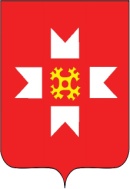 «УДМУРТ ЭЛЬКУНЫСЬ МОЖГА ЁРОС МУНИЦИПАЛ ОКРУГ» МУНИЦИПАЛ КЫЛДЫТЭТЫСЬ ЭСКЕРОН-ЛЫДЪЯНЪЯ ЁЗЭТ